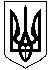    УКРАЇНАЖИТОМИРСЬКА  ОБЛАСТЬНОВОГРАД-ВОЛИНСЬКА МІСЬКА РАДАМІСЬКИЙ  ГОЛОВАРОЗПОРЯДЖЕННЯвід    11.10.2016  №243(о)    Про створення   робочої групи з недопущення торгівлі у невстановлених місцях    Керуючись  пунктами  2,  20  частини  четвертої  статті   42   Закону  України „Про місцеве самоврядування в Україні“, враховуючи пункти 8,9 протоколу №3 від 26.08.16 засідання Новоград-Волинської міської надзвичайної протиепізоотичної комісії, пропозиції підприємців щодо створення рівноцінних умов при здійсненні торгівлі з метою недопущення здійснення торгівлі у невстановлених місцях та забезпечення санітарного благополуччя підчас продажу продовольчих товарів, створення умов для безпечного руху транспорту та пішоходів:    1.Утворити робочу групу з питань недопущення торгівлі у невстановлених місцях (далі – робоча група) та затвердити її склад (додається).    2. Робочій групі проводити рейдові перевірки щодо недопущення торгівлі  у невстановлених місцях (на вулицях міста та на прилеглій території міських ринків).     3. Кооперативному ринку „Урожай“ (Григоренко В.В.) рекомендувати забезпечити місця на території ринку для торгівлі з великовагового вантажного транспорту.    4. Відділу інформації та зв’язків з громадськістю міської ради (Левицька М.Я.) оприлюднити це розпорядження у місцевих засобах інформації та на сайті Новоград-Волинської міської ради.     5. Контроль за виконанням цього розпорядження покласти на заступника міського голови  Шалухіна В.А.     В.о. міського голови	                           		                          С.Ю.КолотовДодаток до розпорядження міського головивід   11.10.2016    № 241(о)Складробочої групи з недопущення торгівлі у невстановлених місцяхЧлени робочої групи:ДанилюкОлена Володимирівнаначальник відділу підприємницької діяльності міської ради, голова робочої групиГалаганСвітлана Сергіївнаспеціаліст 1-ої категорії  відділу підприємницької діяльності міської радиспеціаліст 1-ої категорії  відділу підприємницької діяльності міської радиДитиненкоНаталія Григорівнаначальник відділу благоустрою управління житлово-комунального господарства, енергозбереження та комунальної власності міської ради начальник відділу благоустрою управління житлово-комунального господарства, енергозбереження та комунальної власності міської ради Горчинський Сергій ІвановичКононенкоЮрій Миколайовичстарший інспектор групи інспекторів благоустрою міста управління житлово-комунального господарства, енергозбереження та комунальної власності міської ради начальник  Новоград-Волинського відділу поліції ГУНП в Житомирській області (за згодою)старший інспектор групи інспекторів благоустрою міста управління житлово-комунального господарства, енергозбереження та комунальної власності міської ради начальник  Новоград-Волинського відділу поліції ГУНП в Житомирській області (за згодою)Коваль Олександр Сергійовичв.о. начальника управління Держпродспоживслужби  у Новоград-Волинському районі (за згодою)в.о. начальника управління Держпродспоживслужби  у Новоград-Волинському районі (за згодою)Прохор Людмила Миколаївназавідувачка Новоград-Волинським міжрайонним відділом лабораторних досліджень державної установи «Житомирська обласна лабораторія центр держсанепідемслужби  України»  (за згодою)завідувачка Новоград-Волинським міжрайонним відділом лабораторних досліджень державної установи «Житомирська обласна лабораторія центр держсанепідемслужби  України»  (за згодою)Керуючий  справами  виконавчого комітету міської ради 		Керуючий  справами  виконавчого комітету міської ради 		                                  Д.А.Ружицький                                  Д.А.Ружицький